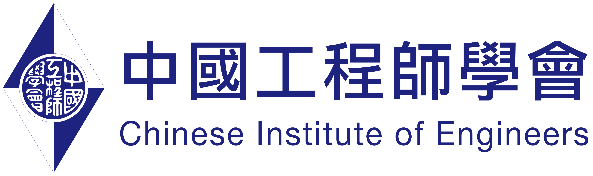 洞悉專案管理新趨勢創造工程師全新價值 2019推動創新專案管理實務簡章指導單位：中國工程師學會主辦單位：中國工程師學會專案管理認證委員會承辦單位：中鼎工程股份有限公司中興工程顧問股份有限公司台灣世曦工程顧問股份有限公司仕新管理顧問有限公司中華民國108年10月21日2019推動創新專案管理實務簡章指導單位：中國工程師學會主辦單位：中國工程師學會專案管理認證委員會承辦單位：中鼎工程股份有限公司中興工程顧問股份有限公司台灣世曦工程顧問股份有限公司仕新管理顧問有限公司目    的：大型工程專案，面對設計創新及公民議題，有效面對快速變化的複雜專案，融合Agile+PMP手法，正確識別利害關係人與探索真實需求掌握動態風險，才是工程專案成功之關鍵。特    色：未來專案管理之主流，使用創新Agile手法融合計畫性PMP管理高價值變動性專案；課程由仕新管理顧問團隊授課，分組實作指導變動性專案的管理方法，以創造工程師全新價值與提昇專案績效的最佳利器。參與對象：工程界、產業界、營建業、顧問業及相關院校等。時    間：中華民國108年12月19 & 20日 (星期四/五)  8:30-17:00地    點：中興工程顧問股份有限公司10樓大會議室　　　　　　　台北市松山區南京東路5段171號10樓參加辦法：費用：已繳學會年費之會員每人3,000元(含主、承辦單位會員及員工)，非會員每人3,500元。報名截止日期：中華民國108年12月10日(名額80人，額滿即止）人數未超過45人時，主辦單位保留取消研討會之權利。全程參與本研討會公務人員可登錄終身學習時數;技師可獲得工程會技師訓練積分；亞太/國際工程師可獲得第二類CPD 積分。報名確認與取消：已完成報名與繳費之學員，主辦單位將於12月10日前以E-mail方式寄發上課通知函，如未收到任何通知，敬請來電確認。繳費後因故無法參加者，恕不退費。報名：傳真02-23973003、E-Mail：secretariat@cie.org.tw、電話：02- 23925128#12中工會梁小姐研討會諮詢專線: 02-2833-9999 分機51229 洽林先生交通資訊：(響應節能減碳，請搭乘大眾捷運系統；特殊狀況時洽諮詢專線)搭乘捷運：新店松山捷運線「南京三民站」#1出口往三民路方向步行約1分鐘。搭乘公車：「南京三民路口站」 46、204、277、279、306、307、604、622、668、675、711、棕9、棕10、紅25、1802、1815、2002，往三民路方向步行約4分鐘，即可到達。2019推動創新專案管理實務簡章指導單位：中國工程師學會主辦單位：中國工程師學會專案管理認證委員會承辦單位：中鼎工程股份有限公司中興工程顧問股份有限公司台灣世曦工程顧問股份有限公司仕新管理顧問有限公司時    間：中華民國108年12月19 & 20日 (星期四/五)  8:30-17:00地    點： 台北市松山區南京東路5段171號10樓第一天第二天**主辦單位若遇突發狀況，將保留議程及講師變更之權利。  研討會報名人數未超過45人時，主辦單位保留取消研討會之權利。報  名  表請於12月10日星期二前(名額80人，額滿即止)將本表傳真至02-23973003繳費方式：□ 郵政劃撥帳號：00059892   戶名：社團法人中國工程師學會□ 信用卡：請填寫信用卡付款授權書中國工程師學會信用卡付款授權書卡   別 ： □ VISA   □ Master Card   □ JCB  發卡銀行：                   卡    號：                                           末三碼                有效期限：        月          年    持卡人簽名：_______________  __________付款金額：NT$                   【個人資料僅作為本次研討會使用】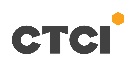 時間內 容主講人08:30~09:00報到、領取研討會資料09:00~09:20貴賓致詞中國工程師學會理事長專案管理認證委員主任委員09:20~09:30合照09:30~10:30專案管理新趨勢Hybrid(Agile+PMP)面對創新設計及公民議題，導致專案面對更多不確定，Hybrid(Agile+PMP)已成為主流仕新管理顧問黃喆執行長&顧問團隊10:30~10:40交流茶敘10:40~12:00釐清專案目標，識別利害關係人實作：運用Agile手法：藉由團隊合作腦力激盪，釐清專案目標識別利害關係人，分析關鍵利害關係人的特質，避免後期介入，衝擊專案目標仕新管理顧問 黃喆執行長&顧問團隊12:00~13:00午膳(休息60分鐘)13:00~14:50蒐集使用者故事實作： 運用Agile手法訪談使用者故事，排序故事或需求價值發展專案Roadmap仕新管理顧問 黃喆執行長&顧問團隊14:50~15:00交流茶敘15:00~17:00探索高價值需求實作：運用Agile手法變動性專案，優先交付高價值需求取得使用者回饋，持續衝刺回饋仕新管理顧問黃喆執行長&顧問團隊時間內 容主講人09:00~10:30正確規劃範圍、時程實作：運用PMP手法建立風險考量之專案範圍WBS要徑法發展時程，正確估算緩衝及時程仕新管理顧問黃喆執行長&顧問團隊10:30~10:40交流茶敘10:40~12:00正確規劃預算、風險策略實作：運用PMP手法建立整合WBS及風險的預算思維進行SWOT風險識別，釐清風險來源仕新管理顧問黃喆執行長&顧問團隊12:00~13:00午膳(休息60分鐘)13:00~14:50風險策略實作：運用PMP手法建立風險評估標準，讓團隊有一致共識依據風險輕重緩急進行風險應對策略仕新管理顧問黃喆執行長&顧問團隊14:50~15:00交流茶敘15:00~17:00面對變動的團隊及績效管理：其實你的團隊不夠敏捷，認識Agile Team精神All or Nothing績效認列精神，運用燃盡圖讓績效透明。仕新管理顧問黃喆執行長&顧問團隊姓名身分證號碼(登錄認證積分)服務單位/職稱出生年月日(登錄認證積分)連絡電話手機:電話:                                         午　　餐  □ 一般    □ 素食報名費用□ 已繳年費會員每人 3,000元(含主、承辦單位及員工)□ 非會員每人3,500元(含未繳年費會員)□ 已繳年費會員每人 3,000元(含主、承辦單位及員工)□ 非會員每人3,500元(含未繳年費會員)□ 已繳年費會員每人 3,000元(含主、承辦單位及員工)□ 非會員每人3,500元(含未繳年費會員)通訊地址□□□                                              (必填)□□□                                              (必填)□□□                                              (必填)E-MAIL                                                  (必填)                                                  (必填)                                                  (必填)認證積分 □ 申請工程會技師訓練積分，技師科別                                      (限填一科，非執業技師請勿勾選)□ 申請PMP 13 PDU，PMP 護照英文姓名                       □ 申請亞太/國際工程師可獲得第二類CPD 積分：               □ 申請公務人員學習時數 □ 申請本學會參訓證明 □ 申請工程會技師訓練積分，技師科別                                      (限填一科，非執業技師請勿勾選)□ 申請PMP 13 PDU，PMP 護照英文姓名                       □ 申請亞太/國際工程師可獲得第二類CPD 積分：               □ 申請公務人員學習時數 □ 申請本學會參訓證明 □ 申請工程會技師訓練積分，技師科別                                      (限填一科，非執業技師請勿勾選)□ 申請PMP 13 PDU，PMP 護照英文姓名                       □ 申請亞太/國際工程師可獲得第二類CPD 積分：               □ 申請公務人員學習時數 □ 申請本學會參訓證明收據收據抬頭 □同服務單位  □同本人  □其他___________________收據抬頭 □同服務單位  □同本人  □其他___________________收據抬頭 □同服務單位  □同本人  □其他___________________